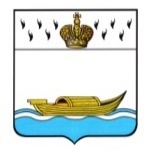 АДМИНИСТРАЦИЯВышневолоцкого городского округаПостановлениеот 25.03.2020                                                                                                   № 157г. Вышний ВолочекОб установлении норматива стоимости одного квадратного метра общей площади жилья по муниципальному образованию Вышневолоцкий городской округ Тверской области для расчета размера социальной выплаты на приобретение (строительство) жилья в Тверской области молодым семьям – участникам подпрограммы «Обеспечение жильём молодых семей на территории муниципального образования Вышневолоцкий городской округ» муниципальной программы муниципального образования Вышневолоцкий городской округ Тверской области «Молодежь Вышневолоцкого городского округа Тверской области на 2020 – 2025 годы» на 2020 год»В соответствии с постановлением Правительства Тверской области от 12.12.2016 № 396-пп «О государственной программе Тверской области «Молодежь Верхневолжья» на 2017-2022 годы», Уставом Вышневолоцкого городского округа Тверской области, Администрация Вышневолоцкого городского округа постановляет:Установить на 2020 год норматив стоимости одного квадратного метра общей площади жилья по муниципальному образованию Вышневолоцкий городской округ Тверской области для расчета размера социальной выплаты на приобретение (строительство) жилья в Тверской области молодым семьям – участникам подпрограммы «Обеспечение жильём молодых семей на территории муниципального образования Вышневолоцкий городской округ» муниципальной программы муниципального образования Вышневолоцкий городской округ Тверской области «Молодежь Вышневолоцкого городского округа Тверской области на 2020 – 2025 годы» в размере 29962 (двадцать девять тысяч девятьсот шестьдесят два) рублей.Признать утратившими силу:- постановление Администрации Вышневолоцкого района от 23.05.2019 № 76 «Об установлении норматива стоимости одного квадратного метра общей площади жилья по муниципальному образованию Вышневолоцкий район Тверской области на 2019-2020 годы»;- постановление Главы города Вышний Волочек от 27.05.2019 № 130 «Об установлении норматива стоимости 1 кв.м. общей площади жилья по муниципальному образованию «Город Вышний Волочек» для определения размеров социальных выплат на приобретение жилья в рамках реализации государственной программы Российской Федерации «Обеспечение доступным и комфортным жильем и коммунальными услугами граждан Российской Федерации».Контроль за исполнением настоящего постановления возложить на Первого заместителя Главы Администрации Вышневолоцкого городского округа Калинину О.Е.Настоящее постановление вступает в силу со дня его принятия.Настоящее постановление подлежит официальному опубликованию в газете «Вышневолоцкая правда» и размещению на официальном сайте муниципального образования Вышневолоцкий городской округ Тверской области в информационно-телекоммуникационной сети «Интернет».Глава Вышневолоцкого городского округа			      Н.П. Рощина